DOSSIER D’INSCRIPTION(habilitation 17BFCHABDES0001)Session 19BFCDES0002DES JEPS 2020/2021Mention« Direction de structure et de projet »Spécialité : « Animation socio-éducative ou culturelle »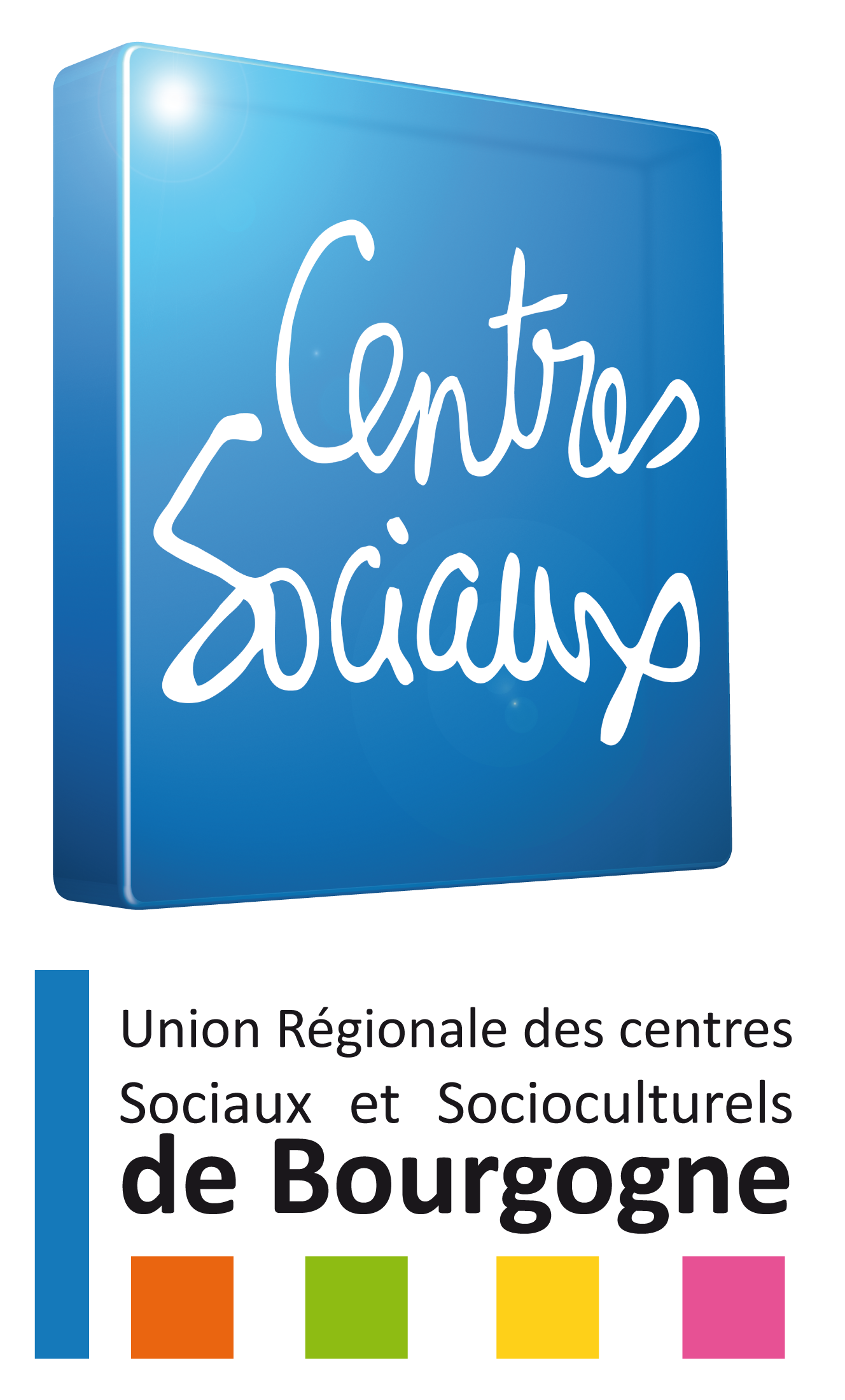 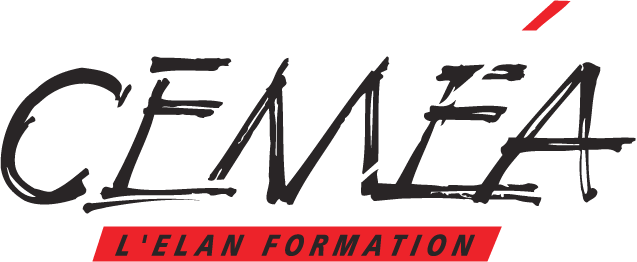 FICHE D’INSCRIPTION - DES JEPS 2020/2021Mention : Direction de structure et de projetSpécialité : Animation socio-éducative ou culturelleIDENTIFICATION DU/DE LA CANDIDAT.ENom d’usage :	Prénom :		Nationalité :Sexe :                  Date de naissance :	Lieu de naissance :	Département :  M     F                /          /				N° de sécurité sociale :	……………………................................................Adresse : 	Code postal :  ………………………………Ville :  ………………………………………….Téléphone domicile :	Téléphone mobile :	……E-mail :  	……SITUATION ADMINISTRATIVE (suite)Vous êtes  salarié.e :  OUI      NON  Employeur : ……………………………………………………………………………………..Adresse :…………………………………………………………………………………………Tel : ………………………………………………Personne à contacter : ……………………..Avez-vous un financement pour cette formation :    OUI          NON  (Employeur, Plan de développement des compétences, CPF monétisé, autre… ) Si oui, lequel (coordonnées complètes) : ……………………………………………………………………………………………………………………………………………………………………………………………………VALIDATIONS OU DIPLÔMES JEUNESSE ET SPORTSSITUATION ADMINISTRATIVEVous êtes demandeur.euse d’emploi :Etes-vous inscrit(e) à Pôle emploi ?   OUI          NON       Si oui : Date d’inscription :………………………….Numéro identifiant : ………………Avez-vous participé à un stage ces derniers mois :  OUI        NON Type(s) de stage(s) : …………………………………………………………………………….Organisme :……………………………………………………………………………………...(Joindre les photocopies dans votre dossier)PIÈCES A JOINDRE AU DOSSIERPour tout demandeur : Une fiche d'inscription normalisée avec 2 photos d’identité. Les copies de l'attestation de recensement et du certificat individuel de participation à l'appel de préparation à la défense pour les Français de moins de vingt-cinq ans. L'attestation de formation aux premiers secours. La ou les attestations (diplômes et/ou attestation de travail) justifiant de la satisfaction aux exigences préalables. Un CV accompagné des attestations d'employeurs. Un justificatif de domicile. Une photocopie de votre carte d’identité recto/verso ou du passeport. Une enveloppe timbrée au tarif lettre avec AR à l’adresse à laquelle le.la candidat.e désire recevoir son diplôme. Une lettre manuscrite de motivation Une fiche de poste délivrée avec signature et cachet par l’employeur du candidat ou le directeur de la structure d’accueil du futur stagiaire décrivant missions, attributions, fonctions. Une fiche synthétique exposant l’intitulé et la description du projet de développement de l’organisation prévue pour soutenir le parcours de formation DESJEPS. Cette fiche indiquera clairement le statut et les rôles de direction (délégations effectives) attribués au candidat, ainsi que les nom et fonction du.de la tuteur.tricel’attestation d’accord de votre employeur de la prise en charge financière de la formation. (ou de l’OPCO correspondant). Après que le secrétariat ait vérifié la bonne constitution du dossier d’inscription, nous organiserons un entretien de sélection qui sera mené à partir de ces documents pour valider l’engagement, la valeur du projet d’alternance, le niveau d’encadrement requis et la place du tuteur.Pour les demandeurs d’emploi : Notification d’admission ou de refus au titre des allocations chômage (à demander à votre antenne Pôle emploi). Photocopie de votre carte pôle emploiRENSEIGNEMENTS GÉNÉRAUXNiveau d’enseignement général atteint :Diplômes d’enseignement initial atteint :Autres DiplômesPermis de conduire :	 OUI	 NONAutres diplômes :  …………………………………………………………………………EXPÉRIENCE DANS L’ANIMATION :A TITRE BÉNÉVOLEA TITRE PROFESSIONNELTOUT DOSSIER INCOMPLET NE SERA PAS TRAITEBAFA : En cours :Diplômé : BAFD :  En cours    Diplômé : BASE :  En cours     Diplômé : BAPAAT   Diplômé : B.E.E.S    Option :                                 Date obtention :BEATEP   Option :                                 Date d’obtention :BP JEPS  Option :                                 Date d’obtention :DEJEPS   Option :                                 Date d’obtention :OptionAnnée3ème2nde1ère  Terminale Cursus Universitaire Niveau :Option :SpécialitéAnnéeDiplôme obtenu (Oui/Non)Brevet des collèges CAPBEPBACBAC ProBTSAutresDate Durée Fonction Organisme Date Durée Fonction Organisme 